ҠАРАР	   		                                                                   РЕШЕНИЕОб обращении в Центральную избирательную комиссию Республики Башкортостан о возложении полномочий избирательной комиссии сельского поселения Дюртюлинский сельсовет муниципального района Шаранский район Республики Башкортостан на территориальную избирательную комиссию муниципального района Шаранский район Республики БашкортостанРуководствуясь пунктом 4 статьи 24 Федерального закона «Об основных гарантиях избирательных прав и права на участие в референдуме граждан Российской Федерации», частью 3 статьи 23 Кодекса Республики Башкортостан о выборах, частью 4 статьи 21 Устава сельского поселения Дюртюлинский сельсовет муниципального района Шаранский район Республики Башкортостан, Совет сельского поселения Дюртюлинский сельсовет муниципального района Шаранский район Республики Башкортостан решил:1. Просить Центральную избирательную комиссию Республики Башкортостан возложить полномочия избирательной комиссии сельского поселения Дюртюлинский сельсовет муниципального района Шаранский район Республики Башкортостан на территориальную избирательную комиссию муниципального района Шаранский район Республики Башкортостан, формирующуюся в декабре 2015 года.2. Направить настоящее решение в Центральную избирательную комиссию Республики Башкортостан.Глава сельского поселения     				        Л.Н.Гибатовас.Дюртюли20.11.2015№2/20Башкортостан РеспубликаһыШаран районы муниципаль районыныңДүртөйлө ауыл Советыауыл биләмәһе Советы452642,Дүртөйлө ауылы, Мэктэп урамы, 29-йорттел.(34769) 2-39-19 email: durtss@yandex.ru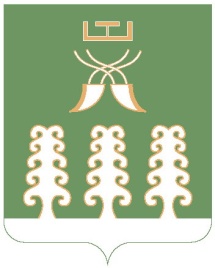 Республика БашкортостанСовет сельского поселенияДюртюлинский сельсовет муниципального  районаШаранский район452642,с. Дюртюли, ул. Школьная, д.29тел.(34769) 2-39-19 email: durtss@yandex.ru 